Играя дома, развиваем внимание и память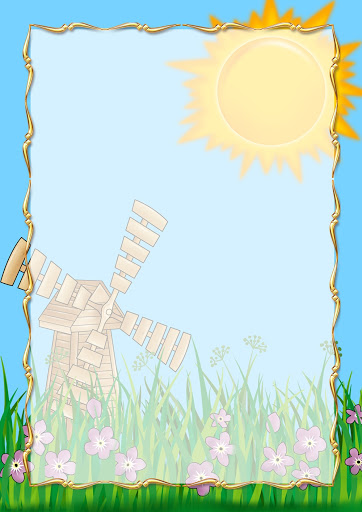 Игра - основной вид деятельности дошкольника. Большую часть своего времени дети этого возраста проводят в играх. Игра - это жизнь ребёнка, его естественное существование, источник развития моральных качеств, его развитие в целом.  С помощью игры у ребенка формируется произвольное поведение, активизируются познавательные процессы. Предлагаю вашему вниманию игры, в которые вы можете играть со своим ребенком, каждый день, и дома и на прогулке, и по дороге в детский сад.Игры, способствующие развитию памяти: «Пирамида»   Взрослый сначала называет ребенку одно слово - ребенок тут же его повторяет. Затем взрослый говорит следующее слово, ребенок должен запомнить и повторить уже два слова и так далее. «Я положил в мешочек»   Взрослый на глазах ребенка кладет в мешок разные предметы, ребенок должен вспомнить, что лежит в мешке. Сколько предметов положить, решать только вам. Тем не менее, не нужно требовать от ребенка запомнить сразу большое число предметов начинайте с малого, постепенно увеличивая количество используемых предметов. «Короткий рассказ»     Взрослый читает ребенку короткий рассказ - ребенок должен повторить его. Рассказ должен быть интересен и понятен ребенку. Не используйте слова, которые ребенок ещё не знает. При необходимости и по желанию можете использовать мнемотехнические приемы для лучшего запоминания. «Что ты видел?»    Ребенку демонстрируется картинка с изображением отдельных предметов, или сюжетов. Ребенок после должен рассказать, что он запомнил. Игры, способствующие развитию внимания:«Да и нет не говорите. Белого и черного не носите»   Веселая и интересная игра, в которую с удовольствием играют не только дети, но и многие взрослые. Родитель задает ребенку вопросы ответом на который будет запретное слово, например «Какого цвета снег? Тебя зовут (имя вашего ребенка) и т. п. Ребенок отвечает на них, но при этом не должен называть запрещенные цвета и не говорить «да» и «нет».«Назови, что ты видишь?»    Ребенку необходимо за определенное время назвать как можно больше предметов в комнате. Со временем можно усложнить задачу, попросив ребенка называть только предметы определенного цвета или нужной формы. «Буквоед»    В газете или старой книге попросите ребёнка на одной из страниц, зачёркивать карандашом, например все буквы «а», стараясь не пропускать их, задание можно постепенно усложнить, попросив ребенка зачеркнуть все буквы «а», а «к» обвести в кружок.